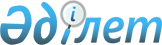 Об утверждении изменений и дополнений в Правила государственного финансирования выборов Президента Республики Казахстан, депутатов Парламента, маслихатов и членов органов местного самоуправления ~V990737
					
			Утративший силу
			
			
		
					Приказ Комитета казначейства Министерства финансов Республики Казахстан от 14 июня 1999 года № 285 Зарегистрирован в Министерстве юстиции Республики Казахстан 6.07.1999г. за N 830. Утратил силу - приказом Председателя Комитета казначейства Министерства финансов Республики Казахстан от 20 декабря 2005 года N 58




Извлечение из приказа






 Председателя Комитета казначейства






 Министерства финансов Республики Казахстан






 от 20 декабря 2005 г. N 58





      "ПРИКАЗЫВАЮ:






      1. Признать утратившими силу некоторые приказы Департамента Казначейства, Председателя Комитета казначейства Министерства финансов Республики Казахстан...





      






      3. Настоящий приказ вводится в действие со дня подписания.





      Председатель"






 






--------------------------------------------------------------------



      Приказываю: 



      1. Утвердить прилагаемые изменения и дополнения в Правила государственного финансирования выборов Президента Республики Казахстан, депутатов Парламента, маслихатов и членов органов местного самоуправления, утвержденные приказом Департамента казначейства от 25 февраля 1999 года № 71 
 V990737_ 
  "Об утверждении Правил государственного финансирования выборов". 



      2. Настоящий приказ вступает в силу со дня его государственной регистрации в Министерстве юстиции Республики Казахстан. 

      

Председатель




Изменения и дополнения 






в Правила государственного финансирования выборов






Президента Республики Казахстан, депутатов Парламента,






маслихатов и членов органов местного самоуправления 



      в преамбуле: 



      слова "Указом Президента Республики Казахстан, имеющим силу Конституционного закона" заменить словами "Конституционным законом Республики Казахстан"; 



      после слов "депутатов Парламента" дополнить словами "за исключением депутатов Мажилиса Парламента, избираемых на основе партийных списков,"; 



      в пунктах 1, 3, 19, 24 слова "Департамент казначейства", используемые во всех падежах заменить словами "Комитет казначейства", соответственно падежу заменяемого слова; 



      в пункте 8: 



      слова "Указом Президента Республики Казахстан, имеющим силу Конституционного закона" заменить словами "Конституционным законом Республики Казахстан"; 



      в пункте 10: 



      в подпунктах 2, 3, 5 после слова "кандидатов" дополнить словами ", кроме кандидатов, баллотирующихся по партийным спискам"; 



      подпункт 4 изложить в следующей редакции: 



      "Транспортные расходы кандидатов, кроме кандидатов, баллотирующихся по партийным спискам, в размерах, устанавливаемых Центральной избирательной комиссией"; 



      в пункте 11: 



      в абзаце первом слова "в пределах установленного лимита по соответствующей специфике" исключить; 



      в пункте 12: 



      в абзаце первом слова "органами казначейства" заменить словами "Комитетом казначейства, его территориальными органами"; 



      дополнить абзацем вторым следующего содержания: 



      "Контроль за расходованием кандидатами средств республиканского бюджета, выделенных на избирательные кампании, осуществляется Счетным комитетом по контролю за исполнением республиканского бюджета, избирательными комиссиями."; 



      в пункте 19 слова "областные, Алматинское городское управление казначейства, управление казначейства по г. Астана и Акмолинской области", используемые во всех падежах, заменить словами "областные, городов Астаны и Алматы управления Казначейства", соответственно падежу заменяемого слова". 

					© 2012. РГП на ПХВ «Институт законодательства и правовой информации Республики Казахстан» Министерства юстиции Республики Казахстан
				